                                                      УКРАЇНА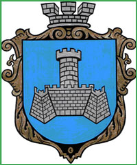 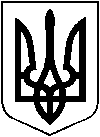 ХМІЛЬНИЦЬКА МІСЬКА РАДАВінницької областіВИКОНАВЧИЙ КОМІТЕТ РІШЕННЯвід “  лютого 2017 р.                                                                                                   № 57      м. ХмільникРозглянувши заяви громадян щодо зміни поштових адрес об’єктів нерухомого майна, відповідно до Порядку присвоєння та зміни поштових адрес об’єктам нерухомого майна, встановлення та утримання будинкових знаків в м. Хмільнику, затвердженого рішенням виконавчого комітету міської ради від р. № 139, та Інструкції про порядок проведення технічної інвентаризації об’єктів нерухомого майна, затвердженої наказом Держбуду України від 24.05.2001 № 127 (із змінами та доповненнями),  керуючись підпунктом 10 пункту «б» статті 30 Закону України «Про місцеве самоврядування в Україні», виконавчий комітет міської радиВ И Р І Ш И В :1. З метою впорядкування нумерації по вул. Тімірязєва, змінити адресу земельної ділянки площею , кадастровий номер 0510900000:00:004:0541, що належить гр. Андросюку Віталію Володимировичу на підставі договору купівлі-продажу земельної ділянки від 24.04.2014 року, з вул. Тімірязєва, 20а на вул. Тімірязєва, 27а.2. Змінити адресу будівлям та спорудам (в складі: пункту технічного обслуговування автомобілів літ. "Л", прибудови літ. "Л", прибудови літ. "Л1", гаражних ям літ. "Л/Я", літ. "Л/Я1", літ. "Л/Я2", ганку з навісом, ремонтного боксу та шино-монтажна літ. "Ш", гаражної ями літ. "Ш/Я", бесідки літ. "Щ", естакади №5, частина огорожі №1, воріт №13, воріт №14, огорожі №15, огорожі №16, хвіртки №17), що належать гр. Басараб Оксані Зіновіївні на підставі договору дарування частини будівель та споруд від 15.02.2011 року № 309, та розміщені на земельній ділянці площею 1990, кв.м. кадастровий номер 0510900000:00:004:0784  з вул. Монастирська, 79 на вул. Монастирська, . Адресу земельної ділянки площею 1990 кв.м. кадастровий номер 0510900000:00:004:0784 змінити з вул. Монастирська, 79 на вул. Монастирська, .Підстава: висновок щодо технічної можливості поділу об’єкта нерухомого майна від 15.12.2016 року №125, надаий АПНВП Візит"3. Рекомендувати заявникам:- звернутися до суб’єкта господарювання, у складі якого працюють відповідальні виконавці окремих видів робіт ( послуг), пов’язаних зі створенням об’єктів архітектури, які мають відповідний кваліфікаційний сертифікат, для внесення змін до технічної документації зазначеного вище об'єкту нерухомого майна; - власникам об’єктів нерухомого майна  встановити  відповідні аншлаги на фасадах будівель із назвою вулиці та номером;4. Сектору ведення реєстру територіальних громад міської ради відповідно до встановленого порядку провести перереєстрацію мешканців  житлових будинків.5. Контроль за виконанням цього рішення покласти на заступника міського голови з питань діяльності виконавчих органів ради згідно з розподілом обов’язків. Міський голова                                                   С.Б. РедчикПро зміну поштових адрес об’єктів нерухомого майна в м.Хмільнику  